Resoluciones #107 - #128Resoluciones #107 - #128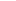 